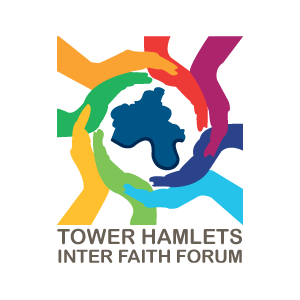 THIFF INTER FAITH WEEK 2020: TESTING TIMES - AGENDARev Alan Green, Chair of THIFF: IntroductionJanet Daby MP, Shadow Minister for Faith, Women & Equalities: Supporting faith communities during Covid-19, followed by Q&ASenior Imam, Shaykh Mohammed Mahmoud, East London Mosque: Sharing the work of East London Mosque and good practiceBreak out rooms: A short group discussion on supporting communities to get through the new lockdown and biggest concerns and challengesA/Chief Inspector Pete Shaw, Met Police: How the Met police are responding to the pandemic, followed by Q&AAbigail Knight, Associate Director of Public Health, LB of Tower Hamlets: The latest covid public health advice and advice on covid for places of worship, followed by Q&APeter Okali, CEO of THCVS: Guidance on support, resources and funding in Tower Hamlets, followed by Q&ARev Alan Green, Chair of THIFF: Closing comments